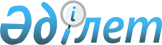 Об установлении единых ставок фиксированного налога для всех налогоплательщиков, осуществляющих деятельность на территории города Степногорска
					
			Утративший силу
			
			
		
					Решение Степногорского городского маслихата Акмолинской области от 30 марта 2017 года № 6С-17/5. Зарегистрировано Департаментом юстиции Акмолинской области 4 мая 2017 года № 5938. Утратило силу решением Степногорского городского маслихата Акмолинской области от 27 февраля 2018 года № 6С-25/9
      Сноска. Утратило силу решением Степногорского городского маслихата Акмолинской области от 27.02.2018 № 6С-25/9 (вводится в действие со дня официального опубликования).

      Примечание РЦПИ.

      В тексте документа сохранена пунктуация и орфография оригинала.
      В соответствии со статьей 422 Кодекса Республики Казахстан "О налогах и других обязательных платежах в бюджет (Налоговый кодекс)" от 10 декабря 2008 года, Степногорский городской маслихат РЕШИЛ:
      1. Установить единые ставки фиксированного налога для всех налогоплательщиков, осуществляющих деятельность на территории города Степногорска, согласно приложению, к настоящему решению.
      2. Признать утратившим силу решение Степногорского городского маслихата "Об установлении единых ставок фиксированного налога" от 28 февраля 2013 года № 5С-13/5 (зарегистрировано в Реестре государственной регистрации нормативных правовых актов № 3698, опубликовано 11 апреля 2013 года в региональных общественно-политических газетах "Степногорск ақшамы" и "Вечерний Степногорск").
      3. Настоящее решение вступает в силу со дня государственной регистрации в Департаменте юстиции Акмолинской области и вводится в действие со дня официального опубликования. 
      "СОГЛАСОВАНО"
      30.03.2017 г.
      30.03.2017 г. Единые ставки фиксированного налога для всех налогоплательщиков, осуществляющих деятельность на территории города Степногорска
					© 2012. РГП на ПХВ «Институт законодательства и правовой информации Республики Казахстан» Министерства юстиции Республики Казахстан
				
      Председатель сессии
городского маслихата

Н.Лощинская

      Секретарь городского
маслихата

Г.Копеева

      Аким города Степногорска

А.Кумпекеев

      Руководитель Республиканского
государственного учреждения
"Управление государственных
доходов по городу Степногорску
Департамента государственных
доходов по Акмолинской области
Комитета государственных доходов
Министерства финансов
Республики Казахстан"

С.Койшыбаев
Приложение
к решению Степногорского
городского маслихата
от 30 марта 2017 года
№ 6С-17/5
№ п/п
Наименование объекта налогообложения
Единые ставки фиксированного налога в месяц (в месячных расчетных показателях)
1
Игровой автомат без выигрыша, предназначенный для проведения игры с одним игроком 
1
2
Игровой автомат без выигрыша, предназначенный для проведения игры с участием более одного игрока
1
3
Персональный компьютер, используемый для проведения игры
1
4
Игровая дорожка
15
5
Карт
2
6
Бильярдный стол
5